МИНИСТЕРСТВОЭКОНОМИЧЕСКОГО РАЗВИТИЯ ПРИДНЕСТРОВСКОЙ МОЛДАВСКОЙ РЕСПУБЛИКИП Р И К А З      25 июля 2018 года							                            № 578г. ТираспольО введении в действие и отмене нормативныхдокументов по стандартизации на территорииПриднестровской Молдавской Республики(опубликование в газете «Приднестровье»от 31 июля 2018 года № 136)В соответствии с Законом Приднестровской Молдавской Республики от 23 ноября 1994 года «О стандартизации» (СЗМР 94-4) с изменениями и дополнением, внесенным законами Приднестровской Молдавской Республики от 10 июля 2002 года № 152-ЗИД-III (САЗ 02-28), от 24 декабря 2012 года № 259-ЗИ-V (САЗ 12-53), от 30 декабря 2013 года 
№ 289-ЗИД-V (САЗ 14-1), от 21 января 2014 года № 35-ЗИ-V (САЗ 14-4), Постановлением Верховного Совета Приднестровской Молдавской Республики от 21 мая 2002 года № 584 «О признании рамочной нормой права на территории Приднестровской Молдавской Республики Соглашения «О проведении согласованной политики в области стандартизации, метрологии и сертификации» (с оговоркой) Межгосударственного совета по стандартизации, метрологии и сертификации» (САЗ 02-21), и на основании ходатайства ГУП «Институт технического регулирования и метрологии», а также в целях актуализации нормативной базы стандартов 
п р и к а з ы в а ю:1. Ввести в действие на территории Приднестровской Молдавской Республики, в качестве государственных стандартов Приднестровской Молдавской Республики, следующие межгосударственные стандарты:а) без редакционных изменений:ГОСТ 26.012-94 «Приборы и средства автоматизации. Сигналы гидравлические входные и выходные»;б) с редакционными изменениями, соответствующими требованиям законодательства Приднестровской Молдавской Республики:1) ГОСТ 8.633-2013 «Государственная система обеспечения единства измерений. Мерники металлические технические. Методика поверки»;2) ГОСТ 18464-96 «Гидроприводы объемные. Гидроцилиндры. Правила приемки и методы испытаний»;3) ГОСТ 31195.1-2012 (IEC 60998-1:1990) «Соединительные устройства для низковольтных цепей бытового и аналогичного назначения. Часть 1. Общие требования»;4) ГОСТ IEC 60998-2-1-2013 «Соединительные устройства для низковольтных цепей бытового и аналогичного назначения. Часть 2-1. Дополнительные требования к соединительным устройствам с резьбовыми зажимами, используемыми в качестве отдельных узлов»;5) ГОСТ IEC 60998-2-2-2013 «Соединительные устройства для низковольтных цепей бытового и аналогичного назначения. Часть 2-2. Дополнительные требования к соединительным устройствам с безвинтовыми зажимами, используемыми в качестве отдельных узлов»;2. Ввести в действие на территории Приднестровской Молдавской Республики следующие государственные стандарты Приднестровской Молдавской Республики:а) без редакционных изменений:1) ГОСТ ПМР ГОСТ Р 8.618-2018 «Государственная система обеспечения единства измерений. Государственная поверочная схема для средств измерений объемного и массового расходов газа», гармонизированный с ГОСТ Р 8.618-2014;2) ГОСТ ПМР ГОСТ Р 50559-2018 «Промышленная чистота. Общие требования к поставке, транспортированию, хранению и заправке жидких рабочих сред», гармонизированный с ГОСТ Р 50559-93;б) с редакционными изменениями, соответствующими требованиям законодательства Приднестровской Молдавской Республики:1) ГОСТ ПМР ГОСТ Р 8.915-2018 «Государственная система обеспечения единства измерений. Счетчики газа объемные диафрагменные. Общие технические требования, методы испытаний и поверки», гармонизированный с ГОСТ Р 8.915-2016;2) ГОСТ ПМР ГОСТ Р 50552-2018 «Промышленная чистота. Материалы фильтрующие. Общие технические требования», гармонизированный с ГОСТ Р 50552-93;3) ГОСТ ПМР ГОСТ Р 50553-2018 «Промышленная чистота. Фильтры и фильтроэлементы. Общие технические требования», гармонизированный с 
ГОСТ Р 50553-93;4) ГОСТ ПМР ГОСТ Р 50556-2018 (ИСО 4021-77) «Гидропривод объемный. Анализ загрязненности частицами. Отбор проб жидкости из трубопроводов работающих систем», гармонизированный с ГОСТ Р 50556-93 (ИСО 4021-77);5) ГОСТ ПМР ГОСТ Р 52543-2018 (ЕН 982:1996) «Гидроприводы объемные. Требования безопасности», гармонизированный с ГОСТ Р 52543-2006 (ЕН 982:1996);6) ГОСТ ПМР ГОСТ Р 52931-2018 «Приборы контроля и регулирования технологических процессов. Общие технические условия», гармонизированный с 
ГОСТ Р 52931-2008;7) ГОСТ ПМР ГОСТ Р МЭК 60068-2-1-2018 «Испытания на воздействие внешних факторов. Часть 2-1. Испытания. Испытание А: Холод», гармонизированный с 
ГОСТ Р МЭК 60068-2-1-2009;8) ГОСТ ПМР ГОСТ Р МЭК 60068-2-30-2018 «Испытания на воздействие внешних факторов. Часть 2-30. Испытания. Испытание Db: Влажное тепло, циклическое (12 ч +12-часовой цикл)», гармонизированный с ГОСТ Р МЭК 60068-2-30-2009.3. В связи с введением в действие подпунктом 1) подпункта «б» пункта 1 настоящего Приказа ГОСТ 8.633-2013, отменить действие на территории Приднестровской Молдавской Республики ГОСТ ПМР ГОСТ Р 8.679-2012 «Государственная система обеспечения единства измерений. Мерники металлические технические. Методика поверки», введенного в действие Приказом Государственной службы энергетики и жилищно-коммунального хозяйства Приднестровской Молдавской Республики от 27 апреля 2012 года № 46 «О введении в действие и отмене нормативных документов по стандартизации на территории Приднестровской Молдавской Республики» (опубликование в газете «Приднестровье» 
от 24 мая 2012 года № 99).4. В связи с введением в действие подпунктом 1) подпункта «а» пункта 2 настоящего Приказа ГОСТ ПМР ГОСТ Р 8.618-2018, отменить действие на территории Приднестровской Молдавской Республики ГОСТ ПМР ГОСТ Р 8.618–2010 «Государственная система обеспечения единства измерений. Государственная поверочная схема для средств измерений объемного и массового расходов газа», введенного в действие Приказом Министерства промышленности Приднестровской Молдавской Республики от 9 апреля 2010 года № 170 «О введении в действие и отмене нормативных документов по стандартизации на территории Приднестровской Молдавской Республики» (опубликование в газете «Приднестровье» 
от 20 апреля 2010 года № 70).5. На официальном сайте Министерства экономического развития Приднестровской Молдавской Республики (http://minregion.gospmr.org/index.php/gos-reestry ) в двухнедельный срок со дня официального опубликования настоящего Приказа разместить тексты либо ссылки на сайты, содержащие тексты введенных нормативных документов, согласно пунктам 1 и 2 настоящего Приказа.6. Настоящий Приказ вступает в силу со дня, следующего за днем его официального опубликования в газете «Приднестровье».И.о.министра	                                                                                          А. А. Слинченко   МИНИСТЕРУЛ ДЕЗВОЛТЭРИЙ ЕКОНОМИЧЕАЛ РЕПУБЛИЧИЙМОЛДОВЕНЕШТЬ НИСТРЕНЕ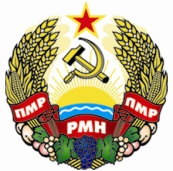 МIНIСТЕРCТВО ЕКОНОМIЧНОГО РОЗВИТКУПРИДНIСТРОВСЬКОIМОЛДАВСЬКОI РЕСПУБЛIКИ